                                                                                                                                  ПРОЕКТ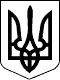 ВЕЛИКОСЕВЕРИНІВСЬКА СІЛЬСЬКА РАДА
КРОПИВНИЦЬКОГО РАЙОНУ КІРОВОГРАДСЬКОЇ ОБЛАСТІТРИДЦЯТЬ ЧЕТВЕРТА СЕСІЯ ВОСЬМОГО СКЛИКАННЯРІШЕННЯвід    липня  2019 року                                                                                           № с. Велика СеверинкаПро внесення змін до рішення Великосеверинівської сільської радивід 13 червня  2019 року № 909                                                                                     Керуючись ст. 144 Конституції України, пп.15 п.1, п.34 ст. 26 Закону України «Про місцеве самоврядування в Україні»,  відповідно до ст. 12, 19, 123,124, 134,135,136 Земельного Кодексу України, ст.16, 21 Закону України «Про оренду землі», вимогам Законів України «Про внесення змін до деяких законодавчих актів України щодо розмежування земель державної та комунальної власності», з метою створення умов економічного регулювання земельних відносин та поповнення бюджету територіальної громадиСІЛЬСЬКА РАДА ВИРІШИЛА:          1.Рішення Великосеверинівської сільської ради від 13 червня 2019 року № 909 «Про продаж земельної ділянки у власність на конкурентних засадах (земельних торгах) у с. Підгайці, які виставлятимуть на земельні торги окремим лотом» викласти в наступній редакції, а саме:«1. Продати на земельних торгах земельну ділянку комунальної  власності у власність загальною площею – 3,0000 га, яка розташована у                 с. Підгайці на території  Великосеверинівської ради, Кіровоградського району, Кіровоградської області, кадастровий номер 3522581200:57:000:1059, цільове призначення: для будівництва та обслуговування будівель торгівлі (код КВЦПЗ – 03.07).2. Приймаючи до уваги проведення земельних торгів без залучення бюджетних коштів з послідуючим відшкодуванням понесених витрат на підготовку та проведення земельних торгів переможцем трогів, доручити сільському голові визначити  виконавця земельних торгів та укласти з ним договір на проведення земельних торгів з набуття права оренди на земельну ділянку , кадастровий номер 3522581200:57:000:1059.3. Експертна грошова оцінка земельної ділянки кадастровий номер 3522581200:57:000:1059 на підставі висновку несільськогосподарського призначення комунальної власності Великосеверинівської сільської ради площею 30 000 кв.м, для будівництва та обслуговування будівель торгівлі, за адресою Кіровоградська область Кропивницький (Кіровоградський) район, кадастровий номер 3522581200:57:000:1059 в розмірі 6 744 300,00 гривень (шість мільйонів сімсот сорок чотири тисячі триста гривень 00 копійок), що у розрахунку на один квадратний метр земельної ділянки становить 224,81 грн. (двісті двадцять чотири гривні гривня 81 коп.).4. Встановити стартову ціну продажу права оренди на земельну ділянку 6 744 300,00 гривень (шість мільйонів сімсот сорок чотири тисячі триста гривень 00 копійок), що у розрахунку на один квадратний метр земельної ділянки становить 224,81 грн. (двісті двадцять чотири гривні гривня 81 коп.).5.Земельні торги провести за адресою: 27613, Кіровоградська  область, Кропивницький район, село Велика Северинка, вулиця Миру,1.6. Визначити умови продажу права власності на земельну ділянку згідно з додатком відповідно до діючого законодавства, встановивши наступне:6.1. Гарантійний внесок становить 5 (п’ять) % від стартової ціни продажу лота.6.2. Крок земельних торгів у формі аукціону з продажу права власності на земельну ділянку становить 5 (п’ять)  % від стартової ціни лота.7. Продати право власності на земельну ділянку на земельних торгах у формі аукціону згідно з додатком (Додаток №1 до рішення Великосеверинівської сільської ради від 13 червня 2019 року № 909 «Про продаж земельної ділянки у власність на конкурентних засадах (земельних торгах) у с. Підгайці, які виставлятимуть на земельні торги окремим лотом» додається).8. Гарантійний внесок, сплачений переможцем до початку торгів зараховується до купівельної ціни права власності на земельну ділянку. 9. Ціна продажу права власності земельної ділянки, що набута на земельних торгах, підлягає сплаті переможцем торгів не пізніше трьох банківських днів з дня укладання відповідного договору.10. Переможцю земельних торгів провести державну реєстрацію права власності на земельну ділянку відповідно до чинного законодавства.11. Уповноважити голову Великосеверинівської сільської ради Левченко Сергія Володимировича бути представником організатора на земельних торгах, підписати протокол земельних торгів та укласти з переможцем  земельних торгів Договір купівлі – продажу права власності на земельну ділянку.12. Контроль за виконанням даного рішення покласти  на постійну комісію з питань земельних відносин, будівництва, транспорту, зв’язку, екології, благоустрою, комунальної власності, житлово-комунального господарства та охорони навколишнього середовища.Сільський голова                                                        С. ЛЕВЧЕНКОДодаток № 1до рішення № 909від 13 червня 2019 рокуВеликосеверинівської сільської радиУмови продажу права власності на земельну ділянку,що розташована у с. Підгайці	1.Місцезнажодження земельної ділянки: с. Підгайці, Кропивницький район, Кіровоградська область.	2. Площа 3,0000 га.	3. Кадастровий номер - 3522581200:57:000:1059.	4. Напрямок використання – для розміщення підприємства по продажу та обслуговуванню сільськогосподарської техніки.	5. Обов’язкові умови використання земельної ділянки: дотримання вимог та обмежень,  зазначених у висновках погоджувальних організацій, які мають бути враховані при використанні території;	Дотримання ст. 20,39,103,134-139 Земельного Кодексу України, закону України «Про регулювання містобудівної діяльності», ДБН-360-90**;при необхідності зняття ґрунтового покриву із земельної ділянки дотримуватися вимог ст. 168 Земельного кодексу України.	6. Умови відведення: продаж права власності – 3,0000 га.	    7.Експертна грошова оцінка земельної ділянки кадастровий номер 3522581200:57:000:1059 на підставі висновку несільськогосподарського призначення комунальної власності Великосеверинівської сільської ради площею 30 000 кв.м., для будівництва та обслуговування будівель торгівлі, за адресою Кіровоградська область Кропивницький (Кіровоградський) район, кадастровий номер 3522581200:57:000:1059 в розмірі 6 744 300,00 гривень (шість мільйонів сімсот сорок чотири тисячі триста гривень 00 копійок), що у розрахунку на один квадратний метр земельної ділянки становить 224,81 грн. (двісті двадцять чотири гривні гривня 81 коп.)	  8.Стартову ціну продажу права оренди на земельну ділянку 6 744 300,00 гривень (шість мільйонів сімсот сорок чотири тисячі триста гривень 00 копійок), що у розрахунку на один квадратний метр земельної ділянки становить 224,81 грн. (двісті двадцять чотири гривні гривня 81 коп.).	 9. Гарантійний внесок становить 5 (п’ять) % від стартової ціни продажу лота, а саме 337 215, 00 грн.  (триста тридцять сім тисяч двісті п’ятнадцять гривень 00 коп.)   	10. Крок земельних торгів у формі аукціону з продажу права власності на земельну ділянку становить 5 (п’ять)  % від стартової ціни лота, а саме 337 215, 00 грн.  (триста тридцять сім тисяч двісті п’ятнадцять гривень 00 коп.).	11. Використовувати земельну ділянку після укладання договору купівлі – продажу права власності на земельну ділянку та його державної реєстрації.».Сільський голова                                                                С. ЛЕВЧЕНКО